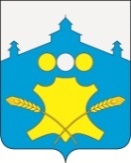 АдминистрацияБольшемурашкинского муниципального районаНижегородской областиПОСТАНОВЛЕНИЕ               __18.02.2019г._____                                                     №__46____                           О проведении  аукциона по продаже земельного участка      В соответствии со ст.ст. 39.3, 39.8, 39.11, 39.12, п. 7, ст. 39.18 Земельного кодекса Российской Федерации, постановлением администрации Большемурашкинского муниципального района Нижегородской области от 19.06.2018 № 267 «Об утверждении схемы расположения земельного участка на кадастровом плане территории для ведения личного подсобного хозяйства», извещения  о приеме граждан и КФХ о намерении участвовать  в аукционе № 210518/0287064/01  от 21.05.2018, постановлением администрации Большемурашкинского муниципального района Нижегородской области от 21.08.2017 № 397 «Об утверждении Порядка определения начальной цены предмета аукциона по продаже земельного участка и начальной цены предмета аукциона  на право заключения договора аренды земельного участка государственная собственность на который не разграничена», в связи с поступившими заявлениями иных граждан о намерении участвовать в аукционе, администрация  Большемурашкинского муниципального района Нижегородской области п о с т а н о в л я е т:     1. Организовать и провести аукцион, открытый по составу участников и форме подачи предложений о цене, по продаже земельных участков, государственная собственность на которые не разграничена на территории  Большемурашкинского муниципального района Нижегородской области, (далее –аукцион):         1.1. Лот № 1- Кадастровый номер:  52:31:0020011:270;       1.2. Лот № 2- Кадастровый номер:  52:31:0070001:617;     2. В отношении указанных земельных участков установить:          2.1. Начальную цену предмета аукциона   в размере рыночной стоимости  за земельный участок, определенной по результатам рыночной оценки в соответствии с Федеральным законом от 29 июля 1998 года № 135-ФЗ "Об оценочной деятельности в Российской Федерации"2.2.  «Шаг аукциона» в пределах  трёх  процентов начальной цены предмета аукциона. 2.3. Размер задатка в пределах пятидесяти процентов начальной цены  предмета аукциона.3.  Участником  аукциона  могут быть только граждане.4. Организатором аукциона является  комитет по управлению экономикой администрации Большемурашкинского муниципального района Нижегородской области (далее – Организатор аукциона). 5. Проведение аукциона возложить на постоянно действующую комиссию утвержденную постановлением 364 от 18.09.2018г. «О комиссии по предоставлению земельных участков, находящихся в муниципальной собственности и государственная собственность на которые не разграничена» .6. Аукцион назначить на 27 марта 2018 года в 14:00 часов по адресу Организатора аукциона.7. Утвердить в соответствии с настоящим постановлением извещение о проведении  аукциона согласно приложению № 1.8.  Организатору  аукциона  опубликовать необходимую  информацию о проведении аукциона  в соответствии  с действующим  законодательством.Глава   администрации   района                                                                                           Н.А. БеляковСОГЛАСОВАНО:Зам.главы администрациипредседатель комитета поуправлению экономикой                                                                                  Р.Е.ДарановУправляющий делами                                                                                       И.Д.СадковаНачальник сектора правовой,организационной, кадровой работыи информационного обеспечения                                                                    Г.М.ЛазареваПриложение №1 к постановлению администрации Большемурашкинского муниципального района                                                                                           от      18.02.2019        №   _46__                                              Извещение о проведении аукционаАдминистрация  Большемурашкинского муниципального района Нижегородской области – Уполномоченный органсообщает о проведении 27 марта 2019 года в 14:00по адресу: Нижегородская обл., Большемурашкинский район, р.п. Большое Мурашкино, ул. Свободы, 86, к.22 АУКЦИОНА открытого по составу участников и форме подачи предложений о цене по продаже земельного участка1 Организация и проведение аукционаОрганизатор аукциона: Комитет по управлению экономикой администрации Большемурашкинского муниципального района Нижегородской области - Место нахождения: Нижегородская обл., Большемурашкинский район, р.п. Большое Мурашкино, ул. Свободы, 86;- Адрес электронной почты: econ_bmur@mts-nn.ru- Контактный телефон: 8 (831 67) 5-28-60;- Официальный сайт: www.torgi.gov.ru, www.admbmur.ru.Реквизиты решения о проведении аукциона: постановление администрации  Большемурашкинского муниципального района Нижегородской области 
от    18.02.2019г. №  _46_  «О проведении аукциона по продаже земельного участка» .Аукцион является открытым по составу участников и форме подачи заявок. Участником аукциона могут быть  только граждане.Аукцион проводится аукционной комиссией 27 марта  2019 года в 14:00 час. (мск) по адресу: Нижегородская область, Большемурашкинский район, р.п. Большое Мурашкино,
 ул. Свободы, 86, к.22 Осмотр земельного участка на местности производится лицами, желающими участвовать в аукционе, самостоятельно.2.Предмет аукциона.Предметом аукциона является право на приобретение в собственность и заключение договора купли-продажи земельного участка, государственная собственность на которые не разграничена на территории  Большемурашкинского муниципального района Нижегородской области. По результата аукциона определяется цена земельного участока. Итоговый размер  платы за вычетом уплаченного задатка вносится единовременно  не позднее 14 дней  начиная с даты заключения (подписания) договора купли-продажи.ЛОТ №1 Местоположение земельного участка: Нижегородская область, Большемурашкинский район,  с. Папулово, примерно в 85 метрах  северо-западнее д. 28;Площадь земельного участка: 120 ± 4 кв.м;Кадастровый номер:  52:31:0020011:270;Права на земельный участок: Государственная собственность на которые не разграничена на территории  Большемурашкинского муниципального района Нижегородской области;Обременения земельного участка: На дату принятия решения о проведении аукциона на участок не зарегистрированы права третьих лиц. Вид приобретаемого права: Собственность;Категория земель: Земли населенных пунктов;Вид разрешенного использования земельного участка: Для ведения личного подсобного хозяйства. Генеральный план Холязинского сельсовета, утвержденный решением Сельского Совета Холязинского сельсовета от 26.09.2014г.  №33, устанавливает функциональное зонирование на земельный участок - зоны индивидуальной жилой застройки с приусадебными участками.Границы земельного участка указаны в выписке из ЕГРН на земельный участок.Предельные параметры разрешенного строительства и максимальный процент застройки определить проектом, предусматривающим размещение зданий, в соответствии с Градостроительным регламентом территории,  установленным правилами землепользования и застройки  Холязинского сельсовета, утвержденными  решением Сельского Совета Холязинского сельсовета от 26.09.2014г.  №33. Технические условия подключения объекта к сетям инженерно-технического обеспечения и плата за подключение будут определены техническими условиями:1. Подключение к сетям электроснабжения будет определятся в соответствии с «Правилами технологического присоединения электрической энергии», утвержденными Постановлением Правительства РФ №861 от 27.12.2004 г.2.  Газоснабжение – Подключение к сетям газоснабжения осуществляется в соответствии с Постановлением Правительства РФ от 30.12.2013 г. N 1314. «Правилами подключения (технологического присоединения объектов капитального строительства) к сетям газораспределения».  3. Теплоснабжение объекта выполнить от индивидуального источника. 4. Сети водоснабжения и водоотведения.- водоснабжение объекта выполнить в соответствии с письмом от 14.08.2018 № 49  МУП ЖКХ «Холязинского сельсовета», от артезианской скважины.- для водоотведения разработать комплекс мероприятий по устройству локальных очистных сооружений.Начальная цена: Начальная цена за земельный участок – 15600,00 руб. (Пятнадцать тысяч шестьсот рублей 00 копеек) (установлена на основании отчета об оценке  рыночной стоимости  земельного участка № 248-18 от 24.12.2018г, предоставленного ООО «Русэксперт», составленного в соответствии с законодательством Российской Федерации об оценочной деятельности);Шаг аукциона: 468,00  руб. (Четыреста шестьдесят восемь  рублей 00 копеек);         Размер задатка: 7800,00 руб. (Семь тысяч восемьсот  рублей 00 копеек).ЛОТ №2Местоположение земельного участка: Установлено относительно ориентира, расположенного в границах участка. Ориентир АЗС. Участок находится примерно в 150 м от ориентира по направлению на восток. Почтовый адрес ориентира: Нижегородская область, р-н Большемурашкинский,  п. Советский;Площадь земельного участка: 144 ± 4 кв.м;Кадастровый номер:  52:31:0070001:617;Права на земельный участок: Государственная собственность на которые не разграничена на территории  Большемурашкинского муниципального района Нижегородской области;Обременения земельного участка: На дату принятия решения о проведении аукциона на участок не зарегистрированы права третьих лиц.  Вид приобретаемого права: Собственность;Категория земель: Земли населенных пунктов;Вид разрешенного использования земельного участка: Для ведения личного подсобного хозяйства. Генеральный план Советского сельсовета, утвержденный решением Сельского Совета Советского сельсовета  №22 от 03.09.2014г., устанавливает функциональное зонирование на земельный участок – Ж-2 (Зона  многоквартирной жилой застройки малой этажности).Границы земельного участка указаны в выписке из ЕГРН на земельный участок.Предельные параметры разрешенного строительства и максимальный процент застройки определить проектом, предусматривающим размещение зданий, в соответствии с Градостроительным регламентом территории,  установленным правилами землепользования и застройки  Советского сельсовета, утвержденными  решением Сельского Совета Советского сельсовета от 03.09.2014г.  №22. Технические условия подключения объекта к сетям инженерно-технического обеспечения и плата за подключение будут определены техническими условиями:1. Подключение к сетям электроснабжения будет определятся в соответствии с «Правилами технологического присоединения электрической энергии», утвержденными Постановлением Правительства РФ №861 от 27.12.2004 г.2.  Газоснабжение – Подключение к сетям газоснабжения осуществляется в соответствии с Постановлением Правительства РФ от 30.12.2013 г. N 1314. «Правилами подключения (технологического присоединения объектов капитального строительства) к сетям газораспределения».  3. Теплоснабжение объекта выполнить от индивидуального источника. 4. Сети водоснабжения и водоотведения.- водоснабжение объекта выполнить в соответствии с письмом от 03.09.2018 № 392 МУП ЖКХ «Советского сельсовета», от существующего водопровода.- для водоотведения разработать комплекс мероприятий по устройству локальных очистных сооружений.Начальная цена: Начальный размер  платы за земельный участок – 17000,00 руб. (Семнадцать тысяч  рублей 00 копеек) (установлена на основании отчета об оценке  рыночной стоимости  земельного участка № 18-19 от 05.02.2019г, предоставленного ООО «Русэксперт», составленного в соответствии с законодательством Российской Федерации об оценочной деятельности);Шаг аукциона: 510,00  руб. (Пятьсот десять  рублей 00 копеек);         Размер задатка: 8500,00 руб. (Восемь тысяч пятьсот  рублей 00 копеек).3. Порядок внесения и возврата задаткаРеквизиты для внесения задатка: Финансовое управление администрации Большемурашкинского муниципального района (Комитет по управлению экономикой  л.сч. 051366070), ИНН 5204002580, КПП 520401001, р.сч. 40302810500175000001, кор.сч. 30101810100000000751, БИК 042282751, в АО КБ «Ассоциация» г.Нижний Новгород, ОКТМО 22610151;Назначение платежа: задаток на аукцион от 27.03.19г. по  продаже  з/участка лот № ______.  Внесение  задатка третьими лицами не допускается. Данное извещение является публичной офертой для заключения договора о задатке в соответствии со статьей 437 Гражданского кодекса Российской Федерации, а подача заявителем заявки и перечисление задатка являются акцептом такой оферты, после чего договор о задатке считается заключенным в письменной форме. Задаток должен быть оплачен не позднее даты подачи заявки на участие в аукционе и поступить на счет Организатора аукциона не позднее 22 марта 2018 года. Заявители, задатки которых не поступили на счет Организатора аукциона в указанный срок, к участию в аукционе не допускаются. Документом, подтверждающим поступление задатка на счет Организатора аукциона, является выписка с этого счета.Задаток возвращается:-  если  заявитель отзывает свою заявку до признания его участником аукциона в течение 3 рабочих дней  со дня поступления Организатору аукциона уведомления об отзыве заявки, в случае отзыва заявки позднее даты окончания  приема заявок – в порядке, установленном для участников аукциона;- если  заявитель не допущен к участию в  аукционе  в течение 3 рабочих дней  со дня подписания протокола приёма заявок на участие в аукционе; -  участникам аукциона, за исключением победителя в течение 3 рабочих дней  со дня со дня подписания протокола о результатах аукциона;- если уполномоченный орган принял решение об отказе в проведении аукциона в течение 3 рабочих дней  со дня со дня принятия такого решения Внесенный задаток засчитывается в счет  платы по договору купли-продажи земельного участка, заключенного с:-  лицом, признанным победителем аукциона; -  единственным участником аукциона;- заявителем, подавший единственную заявку на участие в аукционе, если единственная заявка на участие в аукционе и заявитель, подавший указанную заявку, соответствуют всем требованиям и указанным в извещении о проведении аукциона условиям аукциона.Задатки, внесенные этими лицами, не заключившими в установленном порядке договор купли-продажи земельного участка вследствие уклонения от заключения указанного договора, не возвращаются.4. Приём и рассмотрение заявок на участие в аукционе            Заявки принимаются по рабочим дням с 8.00 до 12.00 и с 13.00 до 16.00 по адресу: Нижегородская область, Большемурашкинский р-н, р.п. Большое Мурашкино, ул.Свободы, д.86, к.9.Дата и время начала приёма заявок:       25 февраля 2019    8:00 (мск).Дата и время окончания приёма заявок: 22 марта 2019 16:00 (мск).Для участия в аукционе заявители представляют следующие документы:1) заявка на участие в аукционе по установленной в извещении о проведении аукциона форме с указанием банковских реквизитов счета для возврата задатка (Приложение № 1 к настоящему извещению);2) копии документов, удостоверяющих личность заявителя (для граждан);3) надлежащим образом заверенный перевод на русский язык документов о государственной регистрации юридического лица в соответствии с законодательством иностранного государства в случае, если заявителем является иностранное юридическое лицо;4) документы, подтверждающие внесение задатка.Представление документов, подтверждающих внесение задатка, признается заключением соглашения о задатке.Один заявитель вправе подать только одну заявку на участие в аукционе.Заявка должна быть подана по форме в соответствии с Приложением № 1 к настоящему извещению, подписана уполномоченным лицом, содержать достоверные сведения о реквизитах организации/индивидуального предпринимателя, фактический и юридический адрес организации/индивидуального предпринимателя, банковские реквизиты для возврата задатка.В случае подачи заявки представителем заявителя вместе с документом, удостоверяющим личность представителя, предъявляется документ, удостоверяющий его полномочия.Все вышеуказанные документы должны быть составлены на русском языке (либо содержать надлежащим образом заверенный перевод на русский язык). Аукцион проводится на русском языке.Заявка с прилагаемыми к ней документами, проверяются секретарем аукционной комиссии по комплектности и регистрируются в журнале приема заявок с присвоением каждой заявке номера и с указанием даты и времени подачи документов. На каждом экземпляре заявки секретарем аукционной комиссии делается отметка о принятии заявки с указанием номера заявки, даты и времени принятия документов.Заявка на участие в аукционе, поступившая по истечении срока приема заявок, возвращается заявителю в день ее поступления. На такой заявке секретарем аукционной комиссии делается отметка об отказе в принятии документов с указанием причины отказа.Заявитель имеет право отозвать принятую Организатором аукциона заявку на участие в аукционе до дня окончания срока приема заявок, уведомив об этом в письменной форме организатора аукциона.Рассмотрение заявок (определение участников аукциона) производится аукционной комиссией по адресу: Нижегородская область, Большемурашкинский р-н, р.п. Большое Мурашкино, ул.Свободы, д.86, к.22  25 марта 2019 года в 10:00 час. Заявитель не допускается к участию в аукционе в следующих случаях:1) непредставление необходимых для участия в аукционе документов или представление недостоверных сведений;2) непоступление задатка на дату рассмотрения заявок на участие в аукционе;3) подача заявки на участие в аукционе лицом, которое в соответствии с Земельным кодексом РФ и другими федеральными законами не имеет права быть участником аукциона или приобрести земельный участок в собственность;4) наличие сведений о заявителе, об учредителях (участниках), о членах коллегиальных исполнительных органов заявителя, лицах, исполняющих функции единоличного исполнительного органа заявителя, являющегося юридическим лицом, в предусмотренном настоящей статьей реестре недобросовестных участников аукциона.По результатам рассмотрения заявок и документов, аукционная комиссия ведет протокол рассмотрения заявок на участие в аукционе, который содержит сведения о заявителях, допущенных к участию в аукционе и признанных участниками аукциона, датах подачи заявок, внесенных задатках, а также сведения о заявителях, не допущенных к участию в аукционе, с указанием причин отказа в допуске к участию в нем. Протокол рассмотрения заявок на участие в аукционе подписывается не позднее 25 марта 2019 года (в течение одного дня со дня рассмотрения заявок) и размещается на официальном сайте не позднее 26 марта 2019 года (следующий день после дня подписания протокола).Заявитель, признанный участником аукциона, становится участником аукциона с даты подписания организатором аукциона протокола рассмотрения заявок.Заявители, признанные участниками аукциона, и заявители, не допущенным к участию в аукционе, уведомляются о принятых в отношении них решениях не позднее 25 марта 2019 года дня, следующего после дня подписания протокола рассмотрения заявок на участие в аукционе.5.  Проведение аукционаАукцион проводится Организатором аукциона в присутствии членов аукционной комиссии и участников аукциона (либо их представителей) 27 марта 2019 года в 14:00 час. по адресу: Нижегородская область, Большемурашкинский р-н, р.п. Большое Мурашкино, ул.Свободы, д.86, к.22.  Аукцион проводится по каждому лоту отдельно.Секретарь аукционной комиссии непосредственно перед началом проведения аукциона регистрирует явившихся на аукцион участников. В случае проведения аукциона по нескольким лотам секретарь аукционной комиссии перед началом каждого лота регистрирует явившихся на аукцион участников, подавших заявки в отношении такого лота. При регистрации участникам  аукциона (либо их представителям) выдаются пронумерованные карточки (далее – карточки);Аукцион начинается с объявления аукционной комиссией участников аукциона. Затем из числа членов аукционной комиссии путем открытого голосования членов аукционной комиссии большинством голосов выбирается аукционист;Участник аукциона после объявления аукционистом начального размера арендной платы земельного участка и каждой очередной цены, увеличенной в соответствии с «шагом аукциона», поднимает карточку в случае, если он согласен заключить договор купли-продажи по объявленной цене. Каждая последующая цена лота, превышающая предыдущую цену на «шаг аукциона», заявляется участниками аукциона путем поднятия карточек.После объявления очередного размера  платы (цены лота) аукционист называет номер карточки участника аукциона, который первым поднял карточку, и указывает на этого участника аукциона. Затем аукционист объявляет следующую цену лота в соответствии с "шагом аукциона".Аукционист повторяет последнее предложение о цене лота три раза. Если после троекратного объявления очередного размера платы ни один из участников аукциона не поднял карточку, аукцион завершается в отношении объявленного лота. Победителем аукциона признается тот участник аукциона, номер карточки которого был назван аукционистом последним, предложивший наибольший размер  платы за земельный участок.По завершении аукциона аукционист объявляет об окончании проведения аукциона (в случае проведения аукциона по нескольким лотам, аукцион завершается в отношении объявленного лота), называет последнее и предпоследнее предложения размера  платы, номер карточки победителя аукциона и номер карточки участника аукциона, сделавшего предпоследнее предложение.По результатам аукциона определяется  размер  платы за земельный участок.Результаты аукциона оформляются протоколом, который составляет организатор аукциона. Протокол о результатах аукциона подписывается всеми присутствующими членами аукционной комиссии и победителем аукциона в день проведения аукциона. Протокол о результатах аукциона составляется в двух экземплярах, один из которых передается победителю аукциона, а второй остается у организатора аукциона. В протоколе указываются:1) сведения о месте, дате и времени проведения аукциона;2) предмет аукциона, в том числе сведения о местоположении и площади земельного участка;3) сведения об участниках аукциона, о начальной цене предмета аукциона, последнем и предпоследнем предложениях о цене предмета аукциона;4) наименование и место нахождения (для юридического лица), фамилия, имя и (при наличии) отчество, место жительства (для гражданина) победителя аукциона и иного участника аукциона, который сделал предпоследнее предложение о цене предмета аукциона;5) сведения о последнем предложении о цене предмета аукциона.Протокол о результатах аукциона размещается на официальном сайте в течение одного рабочего дня со дня подписания данного протокола.     6. Признание аукциона несостоявшимсяАукцион признается несостоявшимся:а) если на основании результатов рассмотрения заявок на участие в аукционе принято решение об отказе в допуске к участию в аукционе всех заявителей или о допуске к участию в аукционе и признании участником аукциона только одного заявителя, аукцион признается несостоявшимся.б) если по окончании срока подачи заявок на участие в аукционе подана только одна заявка на участие в аукционе или не подано ни одной заявки на участие в аукционе.в) если в аукционе участвовал только один участник или при проведении аукциона не присутствовал ни один из участников аукциона, либо в случае, если после троекратного объявления предложения о начальной цене предмета аукциона не поступило ни одного предложения о цене предмета аукциона, которое предусматривало бы более высокую цену предмета аукциона.7. Заключение договора купли-продажиДоговор купли-продажи земельного участка заключается на условиях, указанных в проекте договора, являющегося неотъемлемой частью извещения о проведении аукциона (Приложение № 2 к настоящему извещению). Уполномоченный орган направляет победителю аукциона или единственному принявшему участие в аукционе его участнику три экземпляра подписанного проекта договора купли-продажи земельного участка в десятидневный срок со дня составления протокола о результатах аукциона. При этом размер  платы по договору купли-продажи земельного участка определяется в размере, предложенном победителем аукциона, или в случае заключения указанного договора с единственным принявшим участие в аукционе его участником устанавливается в размере, равном начальному размеру  платы за земельный участок. Не допускается заключение договора купли-продажи земельного участка ранее чем через десять дней со дня размещения информации о результатах аукциона на официальном сайте www.torgi.gov.ru. В случае, если аукцион признан несостоявшимся и только один заявитель признан участником аукциона, а также в случае, если по окончании срока подачи заявок на участие в аукционе единственная поданная заявка и заявитель, подавший указанную заявку, соответствуют всем требованиям и указанным в настоящем извещении условиям аукциона, уполномоченный орган в течение десяти дней со дня подписания протокола приема заявок направляет заявителю три экземпляра подписанного проекта договора купли-продажи земельного участка. При этом размер  платы по договору купли-продажи земельного участка определяется в размере, равном начальному размеру платы за земельный участок.Если договор купли-продажи земельного участка в течение тридцати дней со дня направления победителю аукциона проекта указанного договора не был им подписан и представлен в уполномоченный орган, организатор аукциона предлагает заключить договор купли-продажи земельного участка иному участнику аукциона, который сделал предпоследнее предложение о размере  платы, по цене, предложенной победителем аукциона.В случае, если в течение тридцати дней со дня направления участнику аукциона, который сделал предпоследнее предложение о размере  платы, проекта договора купли-продажи земельного участка, этот участник аукциона не представил в уполномоченный орган подписанный им договор, организатор аукциона вправе объявить о проведении повторного аукциона или распорядиться земельным участком иным образом в соответствии с Земельным кодексом РФ.Организатор аукциона вправе объявить о проведении повторного аукциона в случае, если аукцион был признан несостоявшимся и лицо, подавшее единственную заявку на участие в аукционе, заявитель, признанный единственным участником аукциона, или единственный, принявший участие в аукционе его участник в течение тридцати дней со дня направления им проекта договора купли-продажи земельного участка не подписали и не представили в уполномоченный орган указанный договор.Сведения о победителе аукциона, уклонившемся от заключения договора купли-продажи земельного участка, являющегося предметом аукциона, и об иных вышеуказанных лицах, с которыми договор купли-продажи земельного участка заключается в соответствии с условиями настоящего извещения и которые уклонились от его заключения, включаются в реестр недобросовестных участников аукциона. 8. Прочие положенияУполномоченный орган принимает решение об отказе в проведении аукциона в случае выявления обстоятельств, предусмотренных п. 8 ст.39.11 Земельного кодекса РФ. Извещение об отказе в проведении аукциона размещается на официальном сайте в течение трех дней со дня принятия данного решения. Организатор аукциона в течение трех дней со дня принятия решения об отказе в проведении аукциона обязан известить участников аукциона об отказе в проведении аукциона и возвратить его участникам внесенные задатки.Документация о проведении аукциона: извещение о проведение аукциона, форма заявки по лотам (Приложение № 1 ), а также проекты договора аренды земельного участка  по лотам (Приложение № 2) размещены на официальном сайте www.torgi.gov.ru., www.admbmur.ru.